Информация МКОУ СОШ № 5  о проведении мероприятий в рамках операции «Дети России»в 2019 году      В период  с 17 по 26 апреля 2019 года в МКОУ СОШ № 5  проводились мероприятия в рамках 1 этапа и  с 11 по 20 ноября 2019 года II этапа межведомственной комплексной оперативно-профилактической операции «Дети России».     Целью операции является: предупреждение распространения наркомании среди несовершеннолетних, формирование у обучающихся правового сознания и законопослушного поведения.     В целях повышения эффективности антинаркотической профилактической работы было организовано проведение тематических часов общения, бесед, молодежных акций, родительских собраний, спортивных соревнований с участием медицинского работника, волонтеров школы.     На 1 этапе учащиеся были вовлечены в следующие мероприятия:1.Урок – предупреждение «Наркомания. Правовой аспект проблемы» для учащихся 8-9 классов (31 чел.). Цель: познакомить с антинаркотическим законодательством в РФ,  ответственностью,  предусмотренной законодательством Российской Федерации».2.Классные часы: «Вместе против наркотиков» для учащихся 7 классов (25 чел.), «Время жить» (8 класс/16 чел.), «О вреде наркотиков» (9-11 классы/33 чел.). Цель: провести профилактику употребления наркотических веществ среди детей, расширить представления учащихся о негативном влиянии психотропных веществ на тело и мозг человека, пропаганде и формированию здорового образа жизни.3.Беседа «Как уберечься от наркотиков» для учащихся 5-6 классов (37 чел.). Мероприятие было направлено на предупреждение распространения наркомании среди несовершеннолетних, выявление фактов их вовлечения в преступную деятельность, связанную с незаконным оборотом наркотических средств.4. В апреле 2019 г. проведено добровольное тестирование учащихся  на предмет немедицинского приёма наркотических средств (8-11 кл./10 чел.). 5.Родительское собрание на тему: «Здоровье – это жизнь!» для 80 родителей учащихся 1-11 классов (Протокол № 4 от 18.04.2019 г.). С целью знакомства родителей с негативными последствиями употребления ПАВ и наркотиков.6.Волонтёрское объединение «Добрая воля» (10 волонтёров,19 учащихся 6-9 кл.) распространили буклеты и памятки о вреде наркотиков «Нет-наркотикам!», «Как сказать нет наркотикам!?» (50 буклетов и 25 памяток).7. В апреле, с целью повышения информированности детей о доступности услуги экстренной психологической помощи по телефону 88002000122, специфике оказания этой помощи детям и их родителям в школе проведена акция «Телефон доверия». Акция прошла под девизом «Выход есть – ты не один!», с раздачей визиток служб детских телефонов доверия. Это служба, куда может анонимно обратиться абсолютно любой человек, чтобы обсудить отношения с друзьями, близкими, профилактику семейного неблагополучия и конфликтов, стрессовых состояний и суицидальных настроений детей. В акции приняли участие 115 обучающихся 5-11 классов.8. 07.04.19г. в рамках Всемирного дня здоровья проведена акция «Будь ЗДОРОВ!» с раздачей листовок «Здоровым быть модно!» В акции приняли участие 98 учащихся 1-11 классов.9.Участие команды школы в краевых соревнованиях «Юные спасатели» (8 чел./9 -11 кл.). Участие в краевом этапе XV Всероссийской акции «Спорт-альтернатива пагубным привычкам» (6 чел./10, 11 кл.).     На 2 этапе с 11 по 20 ноября 2019 года: 1.Учащиеся 11 класса создали информационный стенд, в котором рассказали школьникам о негативном отношении к немедицинскому потреблению наркотиков, о соблюдении законов и правил поведения, способствующие сохранению здоровья и безопасности человека, развитию стойких позитивных отношений и о возможности вести здоровый образ жизни во имя благополучного будущего.2.В рамках операции «Дети России» были организованы и проведены тематические классные часы: «Ступеньки здоровья», «Жизнь стоит того, чтобы жить!», «Молодежь выбирает здоровье», на которых классные руководители учили ребят делать выбор хороших поступков, вести здоровый образ жизни. В мероприятии приняли участие 5-11 классы/105 учащихся.3. Для учащихся 1-4 классов (89 чел.) был проведён конкурс рисунков «Радуга здоровья», на которых ребята предложили своим сверстникам альтернативу вредным привычкам.4. Социальным педагогом Абрамовой В.В. в 5-6 классах (35 чел.) проведена беседа «Сделай правильный выбор», направленная на профилактику вредных привычек.5. В сентябре приняли участие в спортивных соревнованиях:- районные соревнования «Школа безопасности» (8-11 кл, 10 чел.);- краевые соревнования «Юные спасатели» (7-8 кл., 10 чел.), с целью формирования здорового образа жизни.6.Волонтеры школы в 4 квартале 2019 года распространили среди молодежи памятки по профилактике наркомании и токсикомании – 55 шт., среди родителей – 40 шт.7. В сентябре на классных часах и в рамках уроков ОБЖ и биологии для старшеклассников организованы просмотры видеороликов по профилактике наркомании и токсикомании:  «Профилактика наркомании», «Школа времени», «Видеоурок по профилактике наркомании», «Опасные пристрастия» (9-11 кл., 21 чел.)8. В октябре 2019 года с учащимися 7-11 классов было проведено тестирование на предмет немедицинского приёма наркотических средств. Из общего количества 37 полученных результатов 7 (19%) человек могут быть отнесены к группе вероятного риска (ГР) вовлечения в поведение, опасное для здоровья, и нуждаются в профилактическом медицинском осмотре с целью уточнения ситуации по немедицинскому потреблению  наркотических средств и психотропных веществ. В список добровольного тестирования учащихся в обязательном порядке вошли все ребята «группы риска» (2 чел.) для дальнейшего тестирования на предмет немедицинского приёма наркотических средств.9. В октябре прошло общешкольное собрание по теме:  «Особенности переходного возраста. Профилактика нервных срывов, утомляемости, курения и других вредных привычек», в том числе обсуждалась тема злоупотребления ПАВ и наркотическими веществами (Протокол№ 1 от 17.10.2019 г.). Докладчик: заместитель главврача и врач по мед профилактике ЦРБ с. Левокумского Шайдакова К.М.        Ежеквартально Родительским патрулем проводится рейд ближайших магазинов с целью выявления продажи табачной и алкогольной продукции, за весь период не было выявленных фактов реализации алкогольной и табачной продукции вблизи школы.       Вся информация была оформлена на информационном стенде и размещена на сайте школы.Директор                                                               Хороводова Н.Г.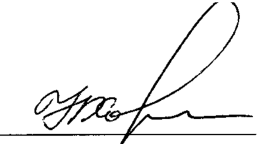 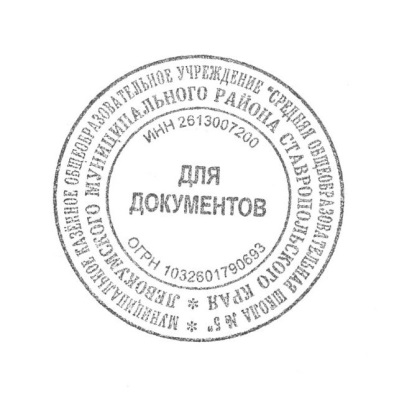 Исполнитель: Пушечкина С.Ф. (тел. 89097523255)